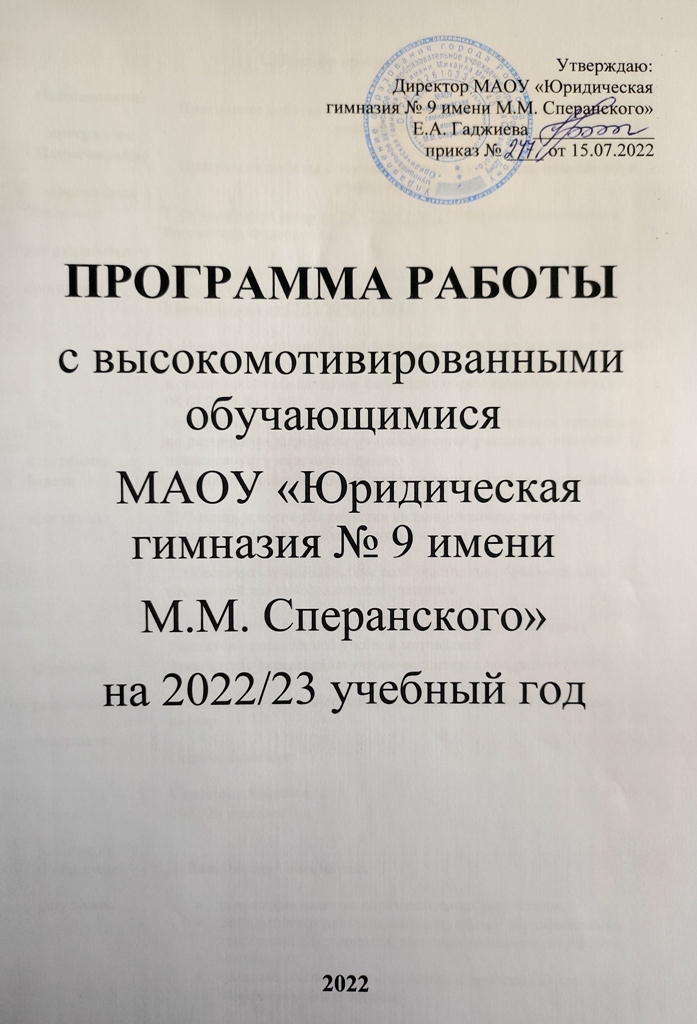 1. Паспорт программы2. Аналитико-прогностическое обоснование программы2.1. Анализ внешних факторов, влияющих на учебную мотивацию гимназистовТаблица 1. Факторы внешней среды, которые влияют на учебную мотивацию гимназистовВывод: анализ определяет основные аспекты, влияющие на развитие учебной мотивации. Необходимо создать условия для оптимального сочетания индивидуальных возможностей обучающихся с возможностями гимназии для вовлечения учащихся в активную образовательную деятельность.2.2. Анализ перспектив повышения учебной мотивации гимназистовТаблица 2. Перспективы повышения учебной мотивации гимнразистов2.3. Оценка благоприятных возможностей программы работы с обучающимися, имеющими повышенную учебную мотивацию1. Высокая вероятность. Индивидуальные образовательные траектории позволят удовлетворить высокие познавательные запросы обучающихся.2. Средняя вероятность. Расширение возможностей диалогового взаимодействия учителей и родителей учащихся; создание культурно-образовательных центров расширит возможности для самореализации учащихся в различных направлениях образовательной деятельности. Существенное усиление влияния ОО как общественной организации на социум в населенном пункте.2.4. Оценка рисков программы1. Средняя вероятность. Повышение  результатов успеваемости учащихся и результатов ГИА, ВПР, предметных олимпиад, увеличение количества гимназистов с показателями личностного роста выше среднего.Вывод: основными направлениями деятельности ОО по развитию учебной мотивации учащихся являются:повышение уровня профессиональной компетенции учителя;материально-техническое обеспечение образовательной деятельности;разработка индивидуальных образовательных траекторий для гимназистов, имеющих повышенную учебную мотивацию;вовлечение учащихся в систему дополнительного образования;развитие партнерства с другими ОО для реализации социальных ожиданий обучающихся;привлечение консультантов, экспертов и научных руководителей.3. Основные мероприятия по реализации программы4. Механизм управления программой работы с учащимися, имеющими повышенную учебную мотивациюУправление реализацией программы предполагает создание специальной организационной структуры для осуществления управленческих функций согласно принятому распределению зон ответственности, в которую входят представители субъектов образовательной деятельности.Директор гимназии обеспечивает продвижение реализации программы, ведет диалог с членами коллектива в зоне их ответственности, создает условия для развития мотивации гимназистов. Осуществляет деятельность по финансовому обеспечению реализации программы (использование бюджетных средств; привлечение внебюджетных ресурсов).Педагогический совет рассматривает вопросы педагогического и методического руководства образовательной деятельностью, проведения промежуточной аттестации, определяет претендентов на получение аттестата особого образца, медалей за успехи в учении.Заместитель директора по УВР собирает и анализирует информацию о результатах учебной деятельности гимназистов с повышенной учебной мотивацией, определяет совместно с МО учителей ближайшие и перспективные цели по развитию мотивации гимназистов, помогает разработать индивидуальные образовательные траектории для учащихся с повышенной мотивацией. Способствует развитию познавательных потребностей, способностей, духовного потенциала личности. Создает педагогически обоснованную и социально значимую систему внеклассной и внешкольной воспитательной работы, направленную на организацию учебно-исследовательской и проектной деятельности, нацеленную на самоопределение и саморазвитие личности учащегося, оказывает методическую помощь классным руководителям в организации воспитательной работы.Методическое объединение гимназии рассматривает вопросы развития учебной мотивации гимназистов на заседаниях, развивает творчество и инициативу учителей по улучшению качества образования, организует работу по самообразованию учителей. Посещает учебные занятия в рамках предметных объединений и анализирует их с целью выявления положительного опыта работы с высокомотивированными учащимися. Разрабатывает дифференцированные контрольные работы для проведения промежуточной аттестации. Анализирует результаты образовательной деятельности по развитию мотивации гимназистов.Социально-психологическая служба осуществляет диагностирование уровня мотивации гимназистов, анализирует результаты, вырабатывает рекомендации, проводит тренинги общения с учениками, родителями, педагогами, беседы, теоретические и практические семинары, индивидуальные и групповые консультации. 5. Ожидаемый результат реализации программыПосле реализации программы работы с мотивированными обучающимися в образовательной деятельности произойдут следующие изменения:1. Повысится количество учеников, которые достигли предметных образовательных результатов блока «Выпускник получит возможность научиться».2. Увеличится мотивация к обучению и целенаправленной познавательной деятельности у обучающихся.3. Повысится количество баллов учеников на ГИА и количество учеников, сдавших ГИА по предметам на максимальный балл.4. Увеличится количество призеров и победителей олимпиад и конкурсов.5. Возрастет способность учащихся к саморазвитию и самообразованию на основе высокой мотивации к обучению и познанию.6. Сформируется готовность и способность к осознанному выбору и построению дальнейшей индивидуальной траектории образования на базе ориентирования в мире профессий и профессиональных предпочтений с учетом устойчивых познавательных интересов.Наименование
программыПрограмма работы с обучающимися, имеющими повышенную учебную мотивациюНаименование
программыПрограмма работы с обучающимися, имеющими повышенную учебную мотивациюОснования
для разработки
программы1. Федеральный закон от 29.12.2012 № 273-ФЗ «Об образовании в Российской Федерации».2. Федеральный государственный образовательный стандарт основного общего образования, утвержденный приказом Минобрнауки от 17.12.2010 № 1897.3. Примерная основная образовательная программа основного общего образования, которая одобрена решением федерального учебно-методического объединения по общему образованию (протокол от 08.04.2015 № 1-15)Цель
программыОрганизовать деятельность участников образовательных отношений по развитию индивидуальных способностей учащихся, имеющих повышенную учебную мотивациюЗадачи
программы1. Выявить учащихся, имеющих повышенную учебную мотивацию.2. Создать условия для развития индивидуальных способностей учащихся, имеющих повышенную учебную мотивацию.3. Обеспечить взаимодействие всех участников образовательных отношений для самореализации учащихся.4. Организовать контроль за образовательными результатами учащихся с повышенной учебной мотивациейОсновные
разработчики
программыЗаместитель директора по учебно-воспитательной работе (УВР).Руководители методических объединений (МО) или предметных кафедр.Педагог-психолог.Социальный педагогСроки
реализации2022/23 учебный годОжидаемые
результаты1. Качественные показатели:повышение качества образовательных результатов;разработка и реализация индивидуальных образовательных траекторий для учащихся, имеющих повышенную учебную мотивацию;создание сетевого взаимодействия с другими ОО для самореализации учащихся;социализация и развитие деловых качеств личности учащегосяОжидаемые
результаты2. Количественные показатели:увеличение показателей среднего балла государственной итоговой аттестации (ГИА);увеличение числа участников, призеров, победителей олимпиад, конкурсов различного уровня;увеличение числа обучающихся, занимающихся в кружках и секциях дополнительного образованияФакторыПоложительныеОтрицательныеПолитическиеСоздание условий для самореализации личности ребенка определяется ФГОСУдовлетворение индивидуальных образовательных возможностей обучающегося ограничено материальными возможностями гимназии и родителейЭкономическиеНаличие высококвалифицированных педагогов, эффективная система финансирования гимназииНизкий уровень жизни общества, отсутствие профессиональных ориентиров и стремления к самосовершенствованиюСоциальныеРазвитие олимпиадного и конкурсного движения, системы дополнительного образованияОтсутствие целеполагания, жизненных ориентиров в семье и социальном окружении обучающегосяТехнологическиеПрименение современных образовательных технологий для формирования устойчивого познавательного интереса, построение индивидуальной траектории образования для личностного роста обучающегосяОриентация обучающихся и педагогов на успешную сдачу ГИА может привести к недостаточному освоению и использованию других технологий и методик, что повлечет снижение учебной мотивацииСильные стороныСлабые стороныБлагоприятные
возможностиРискиВ ОО разработана основная образовательная программа, в которой определяются личностные результаты обучающихсяМатериально-техническое оснащение образовательного процесса для удовлетворения образовательных возможностей обучающихся требует дополненияРазработка методики и инструментария мониторинга успешности освоения ООПИзменение социально-экономической ситуацииСозданы условия для развития УУД, включая формирование компетенций обучающихся в области 
использования ИКТ, учебно-исследовательской и проектной деятельностиМатериально-техническое оснащение образовательного процесса для удовлетворения образовательных возможностей обучающихся требует дополненияРазвитиепартнерства сдругими ОО дляреализациисоциальныхожиданийобучающихся,привлечениеконсультантов,экспертов инаучныхруководителейНедостаточность условий для образовательной деятельности по запросам участников образовательных отношенийРеализованыинновационныеобразовательныетехнологии вобразовательнойдеятельностиНедостаточноевладениеактивнымиметодамиобучения дляповышенияучебной мотивацииРазвитиесовременнойобразовательной среды, внедрениеинновационныхтехнологийНепонимание педагогаминеобходимости профессиональногороста и самосовершенствованияГимназия укомплектованапрофессиональноработающимипедагогами,мотивированными навысокиеобразовательныерезультатыУровень заработной платы ниже средней поэкономикерегиона;профессиональное выгораниеНепрерывноепедагогическоеобразование,повышениеквалификациипедагогическихработниковНизкая заинтересованность молодых кадров Разработан план функционирования внутренней системы оценки качестваобразования, в котором естьмероприятия по работе свысокомотивированнымиучащимисяНедостаточно высокиерезультатыуспеваемостиучащихся ирезультаты ГИА,ВПР,предметныхолимпиадПланированиедеятельности поразвитиюиндивидуальныхобразовательных возможностейобучающегосяНевысокая учебная мотивацияобучающихсяВысокаудовлетворенностьучастниковобразовательногопроцесса качествомобразовательных услугНедостаточноразвитыеспособы оценкиметапредметных и личностныхрезультатовучебнойдеятельностиИзменениесистемыоценивания, учет качественныхизменений,происходящих уучастниковобразовательного процессаУвеличение количества детей с невысокими показателями личностного ростаСодержаниеПланируемый результатСрокиОтветственныйРабота с учащимися, имеющими повышенную учебную мотивациюРабота с учащимися, имеющими повышенную учебную мотивациюРабота с учащимися, имеющими повышенную учебную мотивациюРабота с учащимися, имеющими повышенную учебную мотивациюИсследовать учебныепотребности мотивированных учащихсяПолучить оперативнуюинформациюОктябрь,январьЗаместительдиректора по УВРВыявить потребностимотивированных учащихся для развития творческихвозможностейЗапланировать системувнеурочной деятельности,дополнительного образованияМай–июньЗаместительдиректора по УВРПроанализировать, как учащиеся понимают собственные интеллектуальные процессы(что и как я делаю)Обобщить результатыпсихологических тренингов,тестирования, анкетированияВ течениегодаПедагог-психологРазработать индивидуальные образовательные траектории для учащихся с повышенной учебной мотивациейЗапланировать индивидуальнуюработу с учащимисяВ течениегодаУчитель-предметник,классныйруководительПроанализировать достижения учащихся через формирование портфолиоПолучить объективнуюинформацию об успехахучащегосяВ течениегодаКлассныйруководительПроанализировать, как ученики умеют ставить цель любой учебной деятельности, в том числе цель урока и каждой его частиОбобщить результатыпосещенных уроков, карты успешностиВ течениегодаЗаместительдиректора по УВР,руководители МООрганизовать консультационную работу с участниками Всероссийской олимпиады гимназистов (ВсОШ) по вопросам подготовки и процедурепроведения олимпиадыОбеспечить информационнуюподдержку участниковолимпиадыВ течениегодаЗаместительдиректора по УВР,учителя-предметникиОрганизовать деятельность по подготовке мотивированных учащихся к ВсОШРазработать индивидуальныеобразовательные траекториидля учащихся, которые показали высокие результаты на олимпиаде прошлого годаСентябрьЗаместительдиректора по УВР,учителя-предметникиПроинформировать учеников о перечне олимпиад и конкурсов.Выявить олимпиады и конкурсы, в которых планируют участвоватьобучающиеся, черезанкетирование, собеседование с обучающимися и их  родителями, составить списки обучающихся по предметам и олимпиадамСоставить банк данныхучастников олимпиадСентябрьЗаместительдиректора по УВР,учителя-предметникиОрганизовать участиегимназистов в олимпиадах,конкурсах, конференциях, в том числе дистанционных,предметных неделях,интеллектуальных марафонахПоощрить успешноепродвижение учащихсяВ течениегодаЗаместительдиректора по УВР,классныйруководительОрганизовать учебно-исследовательскую деятельность с учащимися через проблемные уроки и внеурочную деятельностьРазработать и провестиучебные исследования,семинары, практическиезанятия, интеллектуальныемарафоны, конференции и др.В течениегодаЗаместительдиректора по УВР,учителя-предметникиОрганизовать психолого-педагогическую поддержкуучастников олимпиадногодвиженияСформировать устойчивоестремление к достижениювысоких результатовВ течениегодаПедагог-психологОрганизовать взаимодействие с социальными и профессиональными структурами с цельюпрофориентации выпускниковВыявить профессиональныеинтересы учащихсяВ течениегодаЗаместительдиректора по УВР,классныйруководительПривлечь учащихся сповышенной учебной мотивацией к мероприятиям в рамках предметных недельОрганизовать образовательныеквесты, предметные экспедиции, встречи с представителями науки и образования, экскурсиив учреждения науки иобразованияВ течениегодаРуководители МО, учителя-предметникиРабота с педагогическими работникамиРабота с педагогическими работникамиРабота с педагогическими работникамиРабота с педагогическими работникамиПроанализировать, как учитель на учебных занятиях предлагает индивидуальные задания повышенной сложностиВовлечь мотивированныхгимназистов в учебнуюдеятельность на повышенном уровне сложностиВ течениегодаЗаместительдиректора по УВРВыявить, как учитель вовлекает учащихся в разнообразную проектную деятельностьПолучить проектный результат, возможность обучающихся посмотреть на различные проблемы с позиции ученых,занимающихся научнымиисследованиямиВ течениегодаУчителя-предметникиПроанализировать, как учитель создает ситуацию успешности на занятияхВнедрить в деятельность гимназии карту эффективности учебного занятияВ течениегодаЗаместительдиректора по УВРОрганизовать методическуюработу с учителями по работе с мотивированными учащимисяРазработать и провести семинар-практикум по распространению лучшего опыта работы с учащимися, имеющими высокую учебную мотивациюВ течениегодаЗаместительдиректора по УВР,руководители МОПовысить профессиональный уровень учителей для работы с
высокомотивированнымиучащимисяОрганизовать разбор заданийолимпиадного цикла назаседаниях МОНоябрьЗаместительдиректора по УВРПроконтролировать, как учителя включают в уроки и внеурочную деятельность задания олимпиадного циклаПроанализировать учебные занятияВ течениегодаЗаместительдиректора по УВРОрганизовать повышениеквалификации учителей по вопросам подготовки колимпиадам через курсовую подготовкуСформировать план курсовой подготовкиМартЗаместительдиректора по УВРПодготовить педагогическийсовет по результативностиучастия гимназистов в олимпиадеРазработать план проведения педсовета, провести педсовет и проконтролировать, как педагоги выполняют решение педсоветаАпрельЗаместительдиректора по УВРВыяснить, как учитель готовит мотивированных учащихся к ГИАПроанализировать результаты тренировочных и диагностических работ учащихся с высокой мотивациейВ течениегодаЗаместительдиректора по УВРРабота с родителями учащихсяРабота с родителями учащихсяРабота с родителями учащихсяРабота с родителями учащихсяОрганизовать консультации для родителей по выработкеиндивидуальных образовательных траекториймотивированных учащихсяРазработать индивидуальныеобразовательные траекторииВ течениегодаЗаместительдиректора по УВРОбеспечить систему работы по информированию родителей об итогах предметных олимпиад иконкурсовРазместить на официальномсайте ОО, информационномстенде итоги олимпиад иинтеллектуальных конкурсовВ течениегодаЗаместительдиректора по УВРОрганизовать лекторий для родителей по ознакомлению с особенностями обучения и воспитания одаренных имотивированных детейРазработать и реализовать курс лекцийСентябрьПедагог-психолог,классныеруководителиПовышение эффективности управленияПовышение эффективности управленияПовышение эффективности управленияПовышение эффективности управленияРазработать программу работы с учащимися, имеющими повышенную учебную мотивациюЗапланироватьобразовательную деятельностьИюньЗаместительдиректора по УВРСформировать банк данных осемьях учащихся с повышенной учебной мотивациейСистематизироватьинформацию о семьях учащихсяВ течениегодаСоциальныйпедагогПодготовить педагогическийсовет по работе свысокомотивированнымиучащимисяЗапланировать и провестипедсоветы, проконтролировать,как педагоги выполняютрешение педсоветаПо плануКОДЗаместительдиректора по УВРВключить в положение овнутренней системе оценкикачества образования раздел о работе с учащимися, имеющими повышенную учебную мотивациюЗапланироватьобразовательную деятельностьАвгустЗаместительдиректора по УВРПроконтролироватьформирование фонда оценочных средств для проведения текущего контроля успеваемостии промежуточной аттестацииВыявить наличие оценочныхсредств с разным уровнемсложностиВ течениегодаЗаместительдиректора по УВРРазработать в программеповышения качестваобразования подпрограмму по работе с учащимися, имеющими повышенную учебную мотивациюЗапланироватьобразовательную деятельностьИюнь–августЗаместительдиректора по УВРВыявить предпочтения учащихся для реализации учебно-исследовательскойдеятельности, изученияпредметов на повышенномуровнеОрганизовать факультативныезанятия, предполагающиеуглубленное изучение предметаАпрельЗаместительдиректора по УВРОценить материально-техническое и информационноеобеспечение образовательногопроцессаВыявить наличие необходимых условий для комфортного образованияМай–июньЗаместительдиректора по УВРОрганизовать проведениешкольного тура ВсОШЗапланировать деятельность повыявлению и участиюмотивированных учащихся впредметных олимпиадахОктябрьЗаместительдиректора по УВРОрганизовать работу гимназического научного общества учащихся (НОУ)Разработать план НОУ,представить результатыпроектной и исследовательской
деятельности учащихсяВ течениегодаЗаместительдиректора по УВРПровести заседание школьных МО по работе смотивированными учащимисяОзнакомить с педагогическимиприемами, технологиями,помогающими учителю работать с высокомотивированными учащимисяАпрель–майЗаместительдиректора по УВР,руководители МОПрогнозировать результатыгосударственной аттестацииучащихся, имеющих повышенную мотивациюЗапланировать работу свыпускниками – претендентамина получение аттестата особого образцаВ течениегодаЗаместительдиректора по УВРВыявить ресурсы, необходимые для обеспечения качестваподготовки обучающихся к выбранным ими курсам учебного планаОбеспечить необходимымиресурсами реализацию учебного плана в части, формируемой ОО(курсов по выбору)Май–августРуководитель ОО,заместительдиректора по УВР, АХРОрганизовать образовательноепространство ОО для работы с мотивированными учащимисяРазработать учебные планы,планы внеурочнойдеятельности, индивидуальныеобразовательные траектории, расписание занятий и др.Август–сентябрьЗаместительдиректора по УВРПроанализировать текущую,промежуточную и итоговуюуспеваемость для выявлениягимназистов с высокимиучебными показателямиВыявить результаты учебнойдеятельности мотивированныхучащихсяВ течениегодаЗаместительдиректора по УВР